第一单元  中国共产党的领导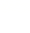 第二课 中国共产党的先进性2.2  始终走在时代前列【教材分析】本课内容是必修3《政治与法治》第一单元“中国共产党的领导”中的第二课“中国共产党的先进性”第二框的内容，以一个“探究与分享”导人，包括了两个目的知识。第一目全面阐述中国共产党的指导思想。第二目阐述解放思想、实事求是、与时俱进、求真务实的含义，强调坚持解放思想、实事求是、与时俱进、求真务实是中国共产党始终走在时代前列、永葆生机活力的法宝。第三目阐述了共产党员的先锋模范作用的含义、必要性、在不同历史时期的不同内容和具体要求。【学情分析】学生对学习马克思列宁主义、毛泽东思想、邓小平理论、“三个代表”重要思想、科学发展观、习近平新时代中国特色社会主义思想既是一脉相承又与时俱进的关系缺少系统全面的理解,这是本节课要重点学习的内容。在日常生活中,学生在各种新闻报道中也能看到各行各业党员的先锋模范事迹,因此学生对中国共产党的先锋模范作用有一定的认知。但对于相关理论内容缺乏深入的思考和有意识的认同。【课标要求】引述党章规定，明确党的指导思想。教学提示：以“怎样高扬永不褪色的旗帜”为议题，探究中国共产党永远保持先进性、纯洁性的重要意义。可查阅党史相关文献，讨论中国共产党在革命、建设、改革时期的使命，就保持本色、坚持特色、与时俱进的要求，分享各自的心得。可查阅雷锋等时代楷模的相关资料，体会他们的精神境界。可发掘本地资源，采取多种访谈方式，引用身边党员的先进事迹，讨论保持党的先进性和纯洁性所面临的新问题新挑战。可搜集有关反腐倡廉的材料，结合新时代的伟大斗争、伟大工程、伟大事业、伟大梦想，揭示全面从严治党的意义。【教学目标】1.知识目标：（1）识记党的指导思想的创立过程和历史地位。（2）了解党的指导思想是一脉相承又与时俱进的关系。2.能力目标：能够结合历史阐述党始终走在时代前列、永葆生机活力的法宝，了解解放思想、实事求是、与时俱进、求真务实的含义。3.情感、态度与价值观目标：通过对本框题内容的学习，深刻领党员先锋模范作用的含义，发挥党员先锋模范作用的原因和在新时代的具体要求。【核心素养】1.政治认同：相信中国共产党始终走在时代前列，始终坚持解放思想、实事求是、与时俱进、求真务实。2.科学精神：能够结合国情，分析党的指导思想为什么是一脉相承、与时俱进的以及党始终走在时代前列的原因。3.法治意识：通过了解中国共产党的先锋模范作用，理解中国共产党作为中国的执政党的合法性和合理性。4.公共参与：针对身边的党员展开调查，了解和宣传他们的先锋模范故事，为将来投身于社会主义建设奠定基础。【教学重难点】1.教学重点：①党在各阶段的指导思想、发挥党员的先锋模范作用。②习近平新时代中国特色社会主义思想是党和国家必须长期坚持的指导思想。2.教学难点：解放思想、实事求是、与时俱进、求真务实的内涵理解。【教学方法】 议题式教学、合作研学、探究式学习法、讲授法【教学过程】（一）导入新课中国共产党的指导思想：中国共产党以马克思列宁主义、毛泽东思想、邓小平理论、“三个代表”重要思想、科学发展观、习近平新时代中国特色社会主义思想作为自己的行动指南。马克思列宁主义揭示了人类社会历史发展的规律，它的基本原理是正确的，具有强大的生命力。毛泽东思想是马克思列宁主义在中国的运用和发展，是被实践证明了的关于中国革命和建设的正确的理论原则和经验总结，是中国共产党集体智慧的结品。邓小平理论是马克思列宁主义的基本原理同当代中国实践和时代特征相结合的产物，是毛泽东思想在新的历史条件下的继承和发展，是马克思主义在中国发展的新阶段，是当代中国的马克思主义，是中国共产党集体智慧的结品，引导着我国社会主义现代化事业不断前进。“三个代表”重要思想是对马克思列宁主义、毛泽东思想、邓小平理论的继承和发展，反映了当代世界和中国的发展变化对党和国家工作的新要求，是加强和改进党的建设、推进我国社会主义自我完善和发展的强大理论武器，是中国共产党集体智慧的结晶，是党必须长期坚持的指导思想。科学发展观是同马克思列宁主义、毛泽东思想、邓小平理论、“三个代表”重要思想既一脉相承又与时俱进的科学理论，是马克思主义关于发展的世界观和方法论的集中体现是马克思主义中国化重大成果，是中国共产党集体智慧的结晶，是发展中国特色社会主义必须长期坚持的指导思想。习近平新时代中国特色社会主义思想是对马克思列宁主义、毛泽东思想、邓小平理论、“三个代表”重要思想、科学发展观的继承和发展，是马克思主义中国化最新成果，是党和人民实践经验和集体智慧的结品，是中国特色社会主义理论体系的重要组成部分。是全党全国人民为实现中华民族伟大复兴而奋斗的行动指南，必须长期坚持并不断发展。（二）新课讲授本框题“始终走在时代前列”，全面阐述了中国共产党的指导思想，强调坚持解放思想、实事求是、与时俱进、求真务实是中国共产党始终走在时代前列、永葆生机活力的法宝，讲述了共产党员的先锋模范作用的含义、必要性、在不同历史时期的不同内容和具体要求。第二框 始终走在时代前列探究与分享：2017年11月30日至12月3日，中国共产党与世界政党高层对话会在北京举行。120多个国家的近300个政党和政治组织领导人齐聚一堂，会议成为出席人数最多的世界政党领导人对话会中国共产党与世界政党高层对话会部分会议日程12月2日上午，专题研讨会：“新时代的中国共产党与世界”十九大精神专题研讨会。12月2日下午，四场平行分组会：①加强政党建设：政党的挑战和未来；②建设美好国家：政党的实践和经验；③共建“一带一路”：政党的参与和贡献；④引领构建人类命运共同体：政党的角色和责任。议题：（1）列举实例，说明中国共产党为世界贡献了哪些中国经验。（2）假如你参加其中的一场平行分组会你会选择哪个主题?列出你的发言要点。（学生交流并回答）教师小结：（1）中国特色社会主义进人新时代，意味着中国特色社会主义道路、理论、制度、文化不断发展，拓展了发展中国家走向现代化的途径，给世界上那些既希望加快发展又希望保持自身独立性的国家和民族提供了全新选择，为解决人类问题贡献了中国智慧和中国方案。中国经验大体上有两类：一类是中国独特的制度设计，另一类是中国在发展中积累的可以同广大发展中国家分享的重要经验。例如:我国的根本制度、基本制度、重要制度；坚持发展是硬道理，不断从发展着的实际出发确定发展要解决的重点问题；坚持以人民为中心的发展思想，让人民群众有明显的获得感；处理好政府和市场的关系，坚持把“看不见的手”和“看得见的手”有机结合起来；坚持绿色发展理念；等等。（2）本问题具有开放性。几个平行分组会主题的发言要点各有侧重。①“加强政党建设：政党的挑战和未来”侧重于对新形势下全面加强党的领导的认识。②“建设关好国家：政党的实践和经验”重在与世界分享中国共产党治国理政的成功经验。③“共建“一带路’：政党的参与和贡献”强调增进互信，共同拥抱“一带一路”带来的机遇。④“引领构建人类命运共同体:政党的角色和责任”主要围绕为事关人类前途命运的重大问题提供的中国智慧。1.党的指导思想与时俱进（1）马克思列宁主义：马克思主义是我们立党立国的根本指导思想，是中国共产党的灵魂和旗帜。中国共产览之所以能够走在时代前列，保持党的先进性和纯洁性，就在于它以接续推跳的马克思主义中国化创新理论作为行动指南。教师讲解：马克思主义博大精深，涉及自然界、人类社会、人类思维各个领域，涵盖历史、经济、政治、文化、社会、生态、科技、军事、党建等方面。同时，马克思主义是随着时代、实践和科学的发展而不断发展的开放的理论体系。（2）毛泽东思想：①以毛泽东同志为主要代表的中国共产党人。②把马克思列宁主义基本原理同中国具体实际相结合，对经过眼苦探索、付出巨大牺牲积累的一系列独创性经验作了理化概括，开辟了农村包围城市、武装夺取政权的正确革命道路。教师讲解：在社会主义革命和建设时期，毛泽东同志提出把马克思列宁主义基本原理同中国具体实际进行“第二次结合”，以毛泽东同志为主要代表的中国共产党人，结合新的实际丰富和发展了毛泽东思想。（3）邓小平理论：①以邓小平同志为主要代表的中国共产党人。②深刻总结新中国成立以来正反两方面经验，围绕什么是社会主义、怎样建设社会主义这一根本问题，借鉴世界社会主义历史经验。教师讲解：党的十一届三中全会以后，邓小平同志为主要代表的中国共产党人，团结带领全党全国各族人民，创立了邓小平理论。（4）“三个代表”重要思想：①以江泽民同志为主要代表的中国共产党人。②坚持党的基本理论、基本路线，加深了对什么是社会主义、怎样建设社会主义和建设什么样的党、怎样建设党的认识。教师讲解：党的十三届四中全会以后，以江泽民同志为主要代表的中国共产党人，团结带领全党全国各族人民，形成了“三个代表”重要思想。（5）科学发展观：①以胡锦涛同志为主要代表的中国共产党人。②在全面建设小康社会进程中推进实践创新、理论创新、制度创新，深刻认识和回答了新形势下实现什么样的发展、怎样发展等重大问题。教师讲解：党的十六大以后，以胡锦涛同志为主要代表的中国共产党人，团结带领全党全国各族人民，形成了科学发展观。（6）习近平新时代中国特色社会主义思想：①以习近平同志为主要代表的中国共产党人。②创立过程：坚持把马克思主义基本原理同中国具体实际相结合、同中华优秀传统文化相结合，坚持毛泽东思想、邓小平理论、“三个代表”重要思想、科学发展观，深刻总结并充分运用党成立以来的历史经验，从新的实际出发。③重大意义：是当代中国马克思主义二十一世纪马克思主义，是中华文化和中国精神的时代精华，实现了马克思主义中国化新的飞跃。教师讲解：党的十八大以来，以习近平同志为主要代表的中国共产党人，创立了习近平新时代中国特色社会主义思想。习近平新时代中国特色社会主义思想党确立习近平同志党中央的核心、全党的核心地位，确立习近平新时代中国特色社会主义思想的指导地位，反映了全党全军全国各族人民共同心愿，对新时代党和国家事业发展、对推进中华民族伟大复兴历史进程具有决定性意义。（7）中国共产党的指导思想：马克思列宁主义、毛泽东思想、邓小平理论、“三个代表”重要思想、科学发展观、习近平新时代中国特色社会主义思想。教师讲解：马克思列宁主义、毛泽东思想、邓小平理论、“三个代表”重要思想、科学发展观、习近平新时代中国特色社会主义思想既一脉相承又与时俱进。要根据时代变化和实践发展，不断深化认识，不断总结经验，不断实现理论创新和实践创新良性互动，在这种统一和互动中发展21世纪中国的马克思主义。——习近平2.坚持解放思想、实事求是、与时俱进、求真务实探究与分享：中国共产党的历史是一部始终走在时代前列、致力引领中国发展进步的历史。1949年3月23日，毛泽东等党中央领导同志离开河北省平山县西柏坡，进京筹建新中国。出发时，毛泽东对周恩来说，今天是进京的日子，进京“赶考”去。周恩来笑着回答，我们应当都能考试及格，不要退回来。毛泽东说，退回来就失败了。我们决不当李自成，我们都希望考个好成绩。七十多年过去了，中国共产党团结带领全国人民取得了巨大成就，但中国共产党面临的挑战和问题依然严峻复杂，面临的“赶考”远未结束。议题：（1）结合历史事实，说说党为了“考个好成绩”采取了哪些举措。（2）党的十九大之后，习近平强调，时代是出卷人，我们是答卷人，人民是阅卷人。在新时代的赶考”路上，党面临着哪些重大挑战? 列举实例加以分析。（学生交流并回答）教师小结：（1）新中国成立前夕，毛泽东在党的七届二中全会上深刻分析了党进城后面临的形势和考验，针对因为革命胜利党内表现出的骄傲情绪、以功臣自居的情绪、停顿起来不求进步的情绪、贪图享受不愿再过艰苦生活的情绪，明确提出了“两个务必”的思想，告诫全党要警惕资产阶级糖衣炮弹的进攻。新中国成立后，毛泽东和党中央反复强调要反对党内的主观主义、官僚主义和宗派主义，密切党同人民群众的联系，不要变为特权阶层，并采取一系列措施保持党的先进性、增强党的战斗力。1956年社会主义改造基本完成以后，党和国家面临着工作重点由阶级斗争向经济建设的转移。为了适应这种转移，党的八大提出了加强执政党建设的一系列任务。进人改革开放时期以后，邓小平鲜明提出执政党应该是什么样的党、执政党的党员怎样才算合格党怎样才叫善于领导的问题。党之所以始终走在时代前列，就在于坚持解放思想、实求是与时俱进、求真务实。（2）七十多年过去了，中国共产党面临的“赶考”远未结束。“赶考”路上，党面临着“四大考验”和“四种危险”，其中“四大考验”指的是执政考验、改革开放考验、市场经济考验、外部环境考验，“四种危险”指的是精神懈怠危险、能力不足危险、脱离群众危险、消极腐败危险。习近平指出，从实现“两个一百年”目标到实现中华民族伟大复兴的中国梦，我们正在征程中。“考试”仍在继续，所有领导干部和全体党员要继续把人民对我们党的“考试”、把我们党正在经受和将要经受各种考验的“考试”考好。努力交出优异的答卷。人民群众是这场考试的“考官”，造福人民才是最大的政绩。（1）原因：中国共产党之所以能够始终走在时代前列，就在于坚持解放思想、实事求是、与时俱进、求真务实。实践证明，这是中国共产党始终走在时代前列、永葆生机活力的法宝。（2）内容：教师讲解：解放思想，改革开放以来，经济社会的每次重大发展和变革，都伴随着思想的解放和理念的更新。实事求是，马克思主义的根本观点，是中国共产党人认识世界、改造世界的根本要求，是我们党的基本思想方法、工作方法和领导方法。解放思想，实事求是，与时俱进，求真务实，四者紧密联系，有机统一。3.发挥共产党员的先锋模范作用探究与分享：（1）请列举你所知道的不同时期的优秀共产党员，并与同学交流他们的事迹。（学生交流并回答）议题：（2）不同的时期，一样的精神。同学们列举的优秀共产党员在本质上有哪些共同点?（3）请你对身边的优秀共产党员进行访谈，了解他们是如何发挥先锋模范作用的。（学生交流并回答）教师小结：（2）不同时期的优秀共产党员在本质上都体现了党的先进性，都发挥了党员的先锋模范作用。他们坚定马克思主义信仰，践行全心全意为人民服务的根本宗旨，通过自己的骨干、带头和桥梁作用，影响和带动周围的群众共同贯彻党的基本理论、基本路线和基本方略。（3）略。（1）共产党员的先锋模范作用（是什么）教师讲解：是指共产党员坚定马克思主义信仰，践行全心全意为人民服务的根本宗旨，通过自己的骨干、带头和桥梁作用，影响和带动身边群众共同贯彻党的基本理论、基本路线和基本方略。★共产党员的先锋模范作用1.共产党员的先锋模范作用的具体表现：（1）带头作用：共产党员应处处以身作则，在各项工作和活动中走在群众的前面，处处给群众作出表率，成为群众学习的榜样，影响和带动人民群众为实现党的目标和任务而共同奋斗。（2）骨干作用：共产党员在各项工作中应当成为群众的核心和中坚分子，对于群众在工作生活中的困难，要主动热情地帮助解决；对群众提出的各种问题，要正确地给以解释和回答；当群众的正当权益受到损害时，要敢于挺身而出，保护群众的利益。（3）桥梁作用：共产党员是党和人民群众保持密切联系的中介，要成为党组织与人民群众相联系的纽带。2.如何区别党、党员、党组织的作用：（1）中国共产党是执政党，是中国特色社会主义事业的领导核心。党领导一切，要始终发挥党总揽全局、协调各方的领导核心作用。（2）党员好比党的肌体的细胞，党的每一个细胞都健康，整个党组织才能坚不可摧。因此发挥共产党员的先锋模范作用，使党始终成为时代先锋、民族脊梁，永葆创造力、凝聚力和战斗力，是党不断取得胜利的坚强保证中国共产党党员要发挥先锋模范作用。（3）基层党组织要充分发挥战斗堡垒作用。单个党员不能代替党组织履行职责。相关链接：习近平指出:“坚定理想信念，坚守共产党人精神追求，始终是共产党人安身立命的根本。对马克思主义的信仰，对社会主义和共产主义的信念，是共产党人的政治灵魂，是共产党人经受住任何考验的精神支柱。”习近平强调，共产党员要做坚定的马克思主义无神论者，严守党章规定，坚定理想信念，牢记党的宗旨，绝不能在宗教中寻找自己的价值和信念。2016年10月，党的十八届六中全会通过的《关于新形势下党内政治生活的若干准则》明确规定:“党员不准搞封建迷信，不准信仰宗教，不准参与邪教，不准纵容和支持宗教极端势力、民族分裂势力、暴力恐怖势力及其活动。”议题：共产党员坚定马克思主义信仰对于发挥共产党员先锋模范作用有什么意义？（学生交流并回答）教师小结：一个政党有了远大理想和崇高追求，就会坚强有力、无坚不摧、无往不胜，就能经受一次次挫折而又一次次奋起；一名共产党员有了坚定的理想信念，站位就高了，心胸就开阔了，就能坚持正确政治方向，做到“风雨不动安如山”。从“革命理想高于天”的崇高追求，到“星星之火、可以燎原”的坚定信心，从“威武不能挫其气，利禄不能动其心”的坚定品格，到“改革是中国的第二次革命”的勇毅前行，都充满着信仰的力量。（2）发挥共产党员先锋模范作用（为什么）①必要性：是由中国共产党的先锋队性质所定的，也是中国共产党的先进性的直接而具体的体现。②重要性：始终成为时代先锋、民族脊梁永葆创造力、凝聚力和战斗力，是党不断取得胜利的坚强保证。教师讲解：共产党员的先锋模范作用，是由中国共产党的先锋队性质决定的，也是中国共产党的先进性的直接体现。党员好比党的肌体的细胞，每个细胞都健康，党的整个组织就坚不可摧。因此发挥共产党员的先锋模范作用，使党始终成为时代先锋、民族脊梁永葆创造力、凝聚力和战斗力，是党不断取得胜利的坚强保证。相关链接：在新冠肺炎疫情防控的人民战争中，党旗始终在抗疫一线高高飘扬。湖北省机关企事业单位58万名党员干部迅速集结社区(村)，积极参与入户调查、体温检测、转运病人等工作，自觉接受政治考验和党性锻炼。方舱医院成立临时党委、党总支，把支部建到“连”上，成为方舱的稳定之“锚”。每个援鄂医疗队都建立临时党组织，很多骨干火线入党。习近平给北京大学援鄂医疗队“90后”党员回信，称赞新时代的中国青年是好样的，是堪当大任的。广大党员始终战斗在抗疫的最要处、最难处、最险处，当先锋、作表率，发挥了稳定人心、凝聚力量的模范作用。教师讲解:在社会主义建设和改革开放的实践中，广大党员不图名利、辛勤劳动、艰苦奋斗、开拓进取，树立了共产党员的光辉形象。相关链接：毛泽东曾对抗日战争中共产党员的先锋模范作用作出形象、生动的概括。他指出，共产党员应该成为英勇作战的模范，执行命令的模范，遵守纪律的模范，政治工作的模范和内部团结统一的模范;应该成为实行抗战任务的模范;应该成为统一战线中各党相互关系的模范;应该是十分廉洁、不用私人、多做工作、少取报酬的模范;应是实事求是的模范，又是具有远见卓识的模范:应成为学习的模范。教师讲解:共产党员的先锋模范作用，在不同的历史时期有着不同的内容。在艰苦的革命战争年代，无数共产党员前仆后继、顽强战斗英勇牺牲。（3）新时期对共产党员发挥先锋模范作用的要求（怎么办）教师讲解：共产党员在新征程上要弘扬坚持真理、坚守理想，践行初心、担当使命，不怕牺牲、英勇斗争，对党忠诚、不负人民的伟大建党精神，更加珍惜工人阶级先锋队战士的光荣称号，承担起自己的责任和使命，做学习的模范，做贯彻执行党的路线、方针、政策的模范，做克已奉公、无私奉献的模范，做服从组织、严守纪律的模范，做维护党的团结和统一的模范，做坚持真理、修正错误的模范，做密切联系群众的模范，做培育和践行社会主义核心价值观的模范。★中国共产党不忘初心和牢记使命1.中国共产党的初心和使命是什么：为中国人民谋幸福，为中华民族谋复兴。2.为什么中国共产党要不忘初心和牢记使命：中国共产党是中国工人阶级的先锋队，同时是中国人民和中华民族的先锋队，党的根本宗旨是全心全意为人民服务。只有“不忘初心、牢记使命”，才能永葆党的先进性和纯洁性，不断增强党的政治领导力、思想引领力、群众组织力、社会号召力。3.中国共产党怎做到不忘初心和牢记使命：（1）打铁必须自身硬。坚持和加强党的全面领导，坚持党要管党、全面从严治党，保持党的先进性、纯洁性，增强凝聚力、战斗力。（2）践行全心全意为人民服务的根本宗旨，坚持立党为公、执政为民，坚持以人民为中心的思想，坚持人民主体地位，发挥人民首创精神，保障人民各项权益，做到发展为了人民发展依靠人民、发展成果由人民共享。★中国共产党始终走在时代前列的原因1.中国共产党之所以能够走在时代前列,保持党的先进性和纯洁性,就在于它以接续推进的马克思主义中国化创新理论作为行动指南。——指导思想与时俱进,指导中国共产党走在时代前列。2.中国共产党之所以能够始终走在时代前列就在于坚持解放思想实事求是、与时俱进求真务实。——这是中国共产党始终走在时代前列、永葆生机活力的法宝。3.发挥共产党员的先锋模范作用,使党始终成求的为时代先锋、民族脊梁,永葆创造力、凝聚力和战斗力。——这是党不断取得胜利的坚强保证。4.全面加强党的建设,坚持全面从严治党，保持党的先进性和纯洁性，从而不断提高党的领导能力和执政水平、保持永不懈怠的精神状态和一往无前的奋斗姿态。（三）新课结束从马克思列宁主义、毛泽东思想、邓小平理论、“三个代表”重要思想、科学发展观到习近平新时代中国特色社会主义思想，中国共产党的指导思想不断丰富发展，坚持解放思想、实事求是、与时俱进、求真务实是中国共产党始终走在时代前列、永葆生机活力的法宝，发挥共产党员的先锋模范作用，在不同历史时期有不同内容和具体要求。（四）课堂小结党的十九大作出了中国特色社会主义进人了新时代的重大政治判断。进人新时代，意味着我们比历史上的任何时期都更接近、更有信心和能力实现中华民族伟大复兴的目标越接近这个目标，越需要坚持党的指导思想，不断实现马克思主义中国化的理论创新；越要坚持解放思想、实事求是、与时俱进、求真务实，冲破思想观念的障碍；越需要发挥共产员的先锋模范作用，确保党始终走在时代前列，始终成为坚强领导核心。解放思想就是在马克思主义指导下打破习惯势力和主观偏见的束缚,研究新情况，解决新问题。实事求是就是要从实际出发，探求事物的客观规律，用以作为我们行动的向导。与时俱进就是党的全部理论和实际工作要体现时代性，把握规律性，富于创造性，不断开创中国特色社会主义事业新局面。求真务实就是要求人们在实际工作中既正确认识事物的本来面目、探求事物发展变化的客观规律，又脚踏实地、实事求是地按照客观规律行事。你所知道的优秀共产党员主要事迹新民主主义革命时期陈延年中国共产党早期领导人，陈延年的童年时代正是中华民族陷于苦难深渊之时，在《我们应做什么》一文中，号召青年们要"坚决与一切黑暗的过去奋斗"，参加到革命斗争中去。社会主义革命和建设时期雷  锋热爱党、热爱祖国、热爱社会主义的崇高理想和坚定信念；服务人民、助人为乐的奉献精神；干一行爱一行、专一行精一行的敬业精神；锐意进取、自强不息的创新精神；艰苦奋斗、勤俭节约的创业精神。改革开放和社会主义现代化建设新时期许振超中共党员，他立足本职，千一行、爱一行、精一行，自学成才，苦练技术等，享誉全球。勇于创新，敢于开拓，带领团队积极开展科技攻关，持续破解安全生产难题，填补国际技术空白，为国家节约巨额成本。中国特色社会主义新时期张桂梅把全部身心投入到边疆民族地区教育事业和儿童福利事业，创办了全国第一所全免费女子高中。她以坚韧执着的拼搏和无私奉献的大爱，诠释了共产党员的初心使命。